(halaman sampul)(KLUSTER, MISALNYA: ) PENELITIAN PEMBERDAYAAN/PENDAMPINGAN MASYARAKAT BERBASIS LEMBAGA KEAGAMAAN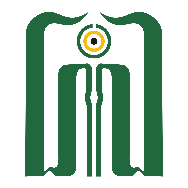 Judul Laporan Akhir (maksimal 15 kata bahasa Indonesia, 10 kata bahasa asing)Oleh: Ahmad Siapa (Ketua Pengusul)Anggota:MusaHarunPROGRAM BANTUAN DANA PENGABDIANPROGRAM STUDI …FAKULTAS …UNIVERSITAS ISLAM NEGERI SAYYID ALI RAHMATULLAH TULUNGAGUNG2023(Halaman Judul)JUDUL LAPORAN AKHIR (MAKSIMAL 15 KATA BAHASA INDONESIA, 10 KATA BAHASA ASING)Oleh: Ahmad Siapa (Ketua Pengusul)Anggota:MusaHarunPROGRAM BANTUAN DANA PENGABDIANPROGRAM STUDI …FAKULTAS …UNIVERSITAS ISLAM NEGERI SAYYID ALI RAHMATULLAH TULUNGAGUNG2023HALAMAN PENGESAHANa.  Judul kegiatan pengabdian kepada masyarakatb.   Kategori		: (Agama, Pendidikan, Hukum, sosial dan polbud,)Ketua tim pengabdianNama Lengkap  dan  Gelar		:Jenis Kelamin			:Pangkat/Gol dan NIP/NIDN	:Jabatan Fungsional			:Program Studi / Jurusan/Fakultas:Jumlah Anggota Peneliti		:	OrangNama  Anggota  Peneliti I		:Nama Anggota Peneliti II		:Lokasi  Pengabdian			:Kerjasama dengan Institusi Lain (Bila ada)Nama  Institusi			:Alamat				:Lama Pengabdian			:Luaran Pengabdian			: HKI/jurnal terindeks/jurnal
                                                                       terakreditasi/Buku ber-ISBN/LainyyaBiaya  Yang  Diperlukan		: Rp. (..........................................................)Tulungagung , 31 Bulan 2023KATA PENGANTARSegala puji bagi Allah Tuhan Yang Maha Kuasa, atas segala limpahan nikmat, hidayah serta taufiq-Nya, sehingga penulis bisa menyelesaikan pengabdian ini dengan lancar. Shalawat dan salam semoga senantiasa dilimpahkan kepada Rasul-Nya, yang menjadi uswah hasanah bagi seluruh umat Islam.Penulis menyampaikan terima kasih kepada pihak-pihak yang telah mendukung terlaksananya kegiatan pengabdian masyarakat ini, antara lain:Prof. Dr. Maftukhin, M.Ag. Rektor UIN Sayyid Ali Rahmatullah Tulungagung beserta seluruh Wakil Rektor, yang telah menaruh perhatian serius pada Tridarma Perguruan Tinggi, yang salah satunya adalah aspek penelitian dan pengabdian masyarakat;Peneliti menyebut lagi siapa, yang dengan jerih payahnya kegiatan pengabdian di UIN Sayyid Ali Rahmatullah Tulungagung bisa terlaksana dengan baik;Semua pihak yang tidak bisa disebutkan satu persatu, baik yang langsung maupun tidak langsung telah membantu terselesaikannya kegiatan pengabdian ini.Semoga amal mereka senantiasa mendapat balasan yang berlipat ganda dari Allah Swt. Amien…Tulungagung, 25 Oktober 2023 

PenelitiDAFTAR ISIHalaman Depan									iHalaman Pengesahan 				iiKata Pengantar				iiiDaftar Isi				ivDaftar Tabel				viDaftar Gambar				viiDaftar Lampiran				viiiBAB	I	PENDAHULUAN 	Latar Belakang Masalah 				1Tujuan dan Kegunaan Pengabdian 				8XXXXXX 				10BAB 	II	GAMBARAN UMUM XXXXXKondisi Subjek Dampingan				54Kondisi yang Diharapkan				56BAB III : 	METODE STRATEGI PENGABDIAN 		xxxxx 				60xxxxxxxxxxxxxxx 				60xxxxxxxx 				65BAB IV : 	HASIL DAN PENGABDIAN 		xxxxx 				66xxxxxxxxxxxxxxx 				68xxxxxxxx 				70BAB	V	KESIMPULAN DAN SARANKesimpulan  				74Saran 				75Daftar Rujukan				77Lampiran 				78DAFTAR TABEL-----page break-----DAFTAR GAMBAR-----page break-----DAFTAR LAMPIRAN-----page break-----BAB IPENDAHULUAN-----page break-----BAB IIGAMBARAN UMUM-----page break-----BAB IIIMETODE STRATEGI PENGABDIAN-----page break-----BAB IVHASIL PENGABDIAN-----page break-----BAB VKESIMPULAN DAN SARAN-----page break-----Daftar Rujukan-----page break-----Lampiran-lampiranMengetahui:Dekan Fakultas ….Ttd dan stempel(…….)NIP.	Ketua Peneliti(………………………..)NIP/NIDNMenyetujui;Ketua LP2MUIN Sayyid Ali Rahmatullah TulungagungTtd dan stempel(.................................)NIP. Menyetujui;Ketua LP2MUIN Sayyid Ali Rahmatullah TulungagungTtd dan stempel(.................................)NIP. Menyetujui;Ketua LP2MUIN Sayyid Ali Rahmatullah TulungagungTtd dan stempel(.................................)NIP. 